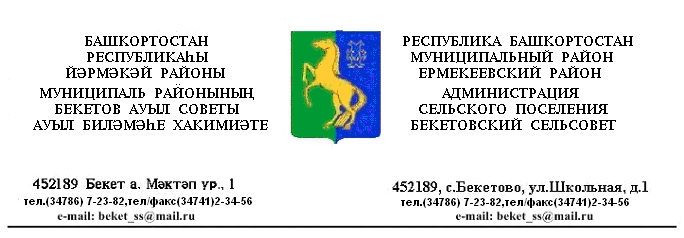         КАРАР                                                                      ПОСТАНОВЛЕНИЕ       «26» октябрь 2018 й.              № 60                        «26 » октября  2018 г.Об утверждении перечня муниципальных услуг,  которые являются необходимыми и обязательными  для предоставления органами местного самоуправления  сельского поселения    Бекетовский сельсовет муниципального района   Ермекеевский   район Республики Башкортостан        В соответствии с Федеральными законами № 210-ФЗ от 27 июля 2010 года  «Об организации предоставления государственных и муниципальных услуг», от 06.10.2003 № 131-ФЗ «Об общих принципах организации местного самоуправления в Российской Федерации», Уставом сельского поселения  Бекетовский сельсовет муниципального района  Ермекеевский район Республики Башкортостан  ПОСТАНОВЛЯЮ: 1. Утвердить Перечень муниципальных услуг, которые являются необходимыми и обязательными для предоставления органами местного самоуправления сельского поселения    Бекетовский сельсовет муниципального района   Ермекеевский   район Республики Башкортостан согласно Приложению № 1. 2.Услуги, которые являются необходимыми и обязательными для предоставления органами местного самоуправления сельского поселения   Бекетовский сельсовет муниципального района   Ермекеевский район Республики Башкортостан оказываются на безвозмездной основе (кроме нотариальных услуг).  3. Обнародовать настоящее постановление на информационном стенде в здании  администрации сельского поселения   и на официальном сайте в сети Интернет.                                                                              4.  Настоящее постановление вступает в силу после его обнародования.                                               5. Контроль за исполнением настоящего постановления оставляю за собой.         И.о.главы  сельского поселения                                       Ф.К.АхметшинаПриложение № 1 к  постановлению главы сп Бекетовский сельсовет № 60 от 26.10.2018. Перечень муниципальных услуг, которые являются необходимыми и обязательными для предоставления органами местного самоуправления сельского поселения   Бекетовский сельсовет муниципального района   Ермекеевский   район Республики Башкортостан№п/пНаименование муниципальной услуги 
Наименование и  
реквизиты нормативных 
правовых актов,  
устанавливающих 
предоставление  
муниципальной услуги,  
в т.ч. НПА, утверждающего 
административный 
регламент предоставления  
муниципальной услуги (при наличии НПА)Исполнитель 
муниципальной 
услугиНаименова-ние и реквизиты норматив-ного правового акта, обосновы-вающего стоимость муници-пальной услуги123581Выдача справок, выписок из похозяйственных книг населенных пунктов сельского поселения  Бекетовский сельсовет муниципального района  Ермекеевский район Республики БашкортостанКонституция Российской Федерации; Федеральный закон от 06 октября 2003 года № 131-ФЗ «Об общих принципах организации местного самоуправления в Российской Федерации»; Устав сельского поселения; Постановление главы сельского поселения  Бекетовский сельсовет МР  Ермекеевский район РБ От15.02.2016.. №  22Администрация сельского поселения  Бекетовский сельсовет муниципального района  Ермекеевский район РББесплатно2Присвоение, изменение и аннулирования адресов Федеральный закон  «Об общих принципах организации местного самоуправления в Российской Федерации» от 06.10.2003 года№ 131-ФЗ; Устав сельского поселения, Постановление главы сельского поселения Бекетовский   сельсовет МР  Ермекеевский район РБ  № 21 от 15.02.2016.Администрация сельского поселения  Бекетовский сельсовет муниципального района  Ермекеевский район РББесплатно3Прием заявлений и заключение договоров социального найма жилого помещения в администрации сельского поселения Бекетовский сельсоветФедеральный закон  «Об общих принципах организации местного самоуправления в Российской Федерации» от 06.10.2003 № 131-ФЗ; Постановление главы  сельского поселения Бекетовский   сельсовет МР  Ермекеевский район РБ  от 18.03.2011. № 32Администрация сельского поселения  Бекетовский сельсовет муниципального района  Ермекеевский район РББесплатно4Выдача актов обследования жилищно-бытовых условийЖилищный кодекс РФ, Федеральный закон  «Об общих принципах организации местного самоуправления в Российской Федерации» от 06.10.2003 № 131-ФЗ; Постановление главы сельского поселения  Бекетовский сельсовет МР  Ермекеевский район РБ  от 18.03.2016. № 33 Администрация сельского поселения  Бекетовский сельсовет муниципального района  Ермекеевский район РББесплатно5Выдача заверенных копий документов администрации сельского поселения  Бекетовский сельсовет муниципального района  Ермекеевский район РБ Федеральный закон  «Об общих принципах организации местного самоуправления в Российской Федерации» от 06.10.2003 № 131-ФЗ; Администрация сельского поселения  Бекетовский сельсовет муниципального района  Ермекеевский район РББесплатно6.Выдача копий архивных документов, подтверждающих право на владение землейФедеральный закон  «Об общих принципах организации местного самоуправления в Российской Федерации» от 06.10.2003№ 131-ФЗ; Постановление главы сельского поселения  Бекетовский сельсовет МР  Ермекеевский район РБ  № 37 от 15.11.2012.Администрация сельского поселения  Бекетовский сельсовет муниципального района  Ермекеевский район РББесплатно7.Владение, пользование и распоряжение имуществом, (предоставление в аренду), находящимся в муниципальной собственностиФедеральный
закон от 06.10.2003 N131-ФЗ «Об общих принципах организации местного самоуправления в Российской Федерации»Администрация сельского поселения  Бекетовский сельсовет муниципального района  Ермекеевский район РББесплатно8.Выдача разрешения на условно разрешенный вид использования земельного участка или объекта капитального строительстваФедеральный закон от 6.10.2003 № 131-ФЗ «Об общих принципах организации местного самоуправления в Российской Федерации»; Земельный кодекс Российской   Федерации  от  25.10.2001   года  №136-ФЗ; Градостроительный кодекс Российской Федерации;Постановление главы сельского поселения  Бекетовский сельсовет МР  Ермекеевский район РБ  № 131 от 06.10.2016.Администрация сельского поселения  Бекетовский сельсовет муниципального района  Ермекеевский район РББесплатно9.Выдача разрешения на отклонение от предельных параметров разрешенного строительства, реконструкции объектов капитального строительстваФедеральный закон от 6.10.2003 № 131-ФЗ «Об общих принципах организации местного самоуправления в Российской Федерации»; Земельный кодекс Российской   Федерации  от  25.10.2001   года  №136-ФЗ; Градостроительный кодекс Российской Федерации;Постановление главы сельского поселения  Бекетовский сельсовет МР  Ермекеевский район РБ  № 132 от 06.10.2016.Администрация сельского поселения  Бекетовский сельсовет муниципального района  Ермекеевский район РББесплатно